Протоколзаседания Педагогического совета МДОУ «Детский сад №17 с. Пушкарное»Тема: « Утверждение локальных актов»от « 08  » ноября 2019 года                                                                                                     №2Присутствовали: 15 человекПовестка заседания Педагогического Совета:1.Выполнение решений Педагогического совета № 1 от 30.08.2019 г.2.О рассмотрении и принятии  Положения о психолого-педагогическом консилиуме МДОУ Детский сад № 17 с. Пушкарное Белгородского района Белгородской области.3.Обсуждение проекта решения Педагогического совета.    По первому вопросу выступила И.С. Осадчева, заведующий МДОУ, которая проанализировала выполнение решений Педсовета №1 от 30.08.2019 года. Работа по выполнению решений Педагогического совета осуществляется. Решение Педсовета №1 от 30.08.2019 г. считать выполненным. Далее Е.В.Орлова, старший воспитатель предложила коллегам совместно обсудить данный вопрос, высказать свое мнение, предложения.Голосовали:  «за»  - 15, «против»  - 0Постановили: принять единогласно решение Педагогического совета от 31.08.2018 г., протокол № 1 считать выполненным.		По второму вопросу о рассмотрении и принятии  Положения о психолого-педагогическом консилиуме МДОУ Детский сад № 17 с. Пушкарное Белгородского района Белгородской области» выступила Е.В.Орлова, старший воспитатель МДОУ. На основании письма УО от 29.10.2019 г. № 50-14/08-5673 в соответсвии с  «Протоколом решений совещания со специалистами в режиме видеоконференции на 10.10.2019 г.» от 10 октября 2019 года (прилагается), старший воспитатель МДОУ  познакомила педагогов с Положеним о психолого-педагогическом консилиуме МДОУ Детский сад № 17 с. Пушкарное Белгородского района Белгородской области» (прилагается). Положение разработанно на основе примерного Положения о психолого-педагогическом консилиуме образовательной организации, утвержденнного Распоряжением МИНПРОСВЕЩЕНИЯ РОССИИ от 09.09.2019 года № Р-93. Далее заведующий предложила коллегам совместно обсудить данный вопрос, высказать свое мнение, предложения.Голосовали:  «за»  - 15, «против»  - 0Постановили: принять единогласно.            По третьему вопросу слушали И.С.Осадчеву, заведующего МДОУ, которая предложила   обсудить проект решения Педагогического совета.                      Голосовали: за – 15 человек, против – 0 человек.               Постановили: принять единогласно. 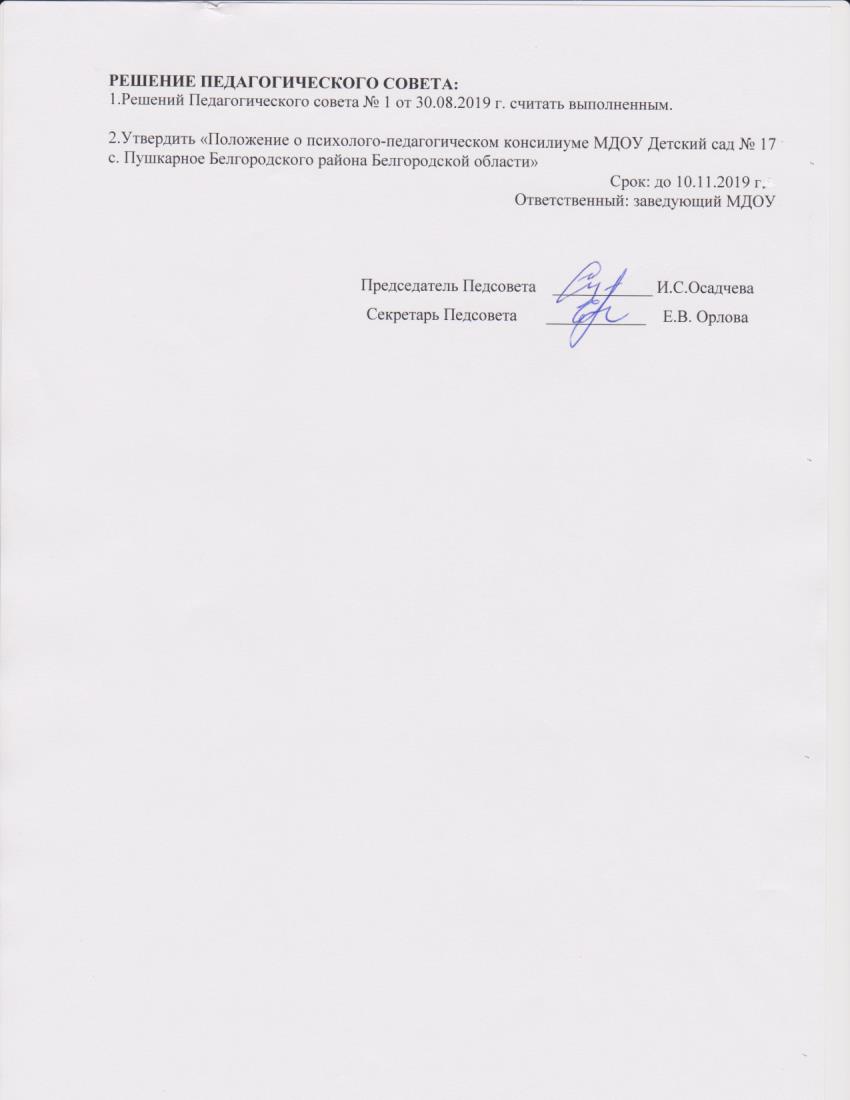 